Муниципальное казенное общеобразовательное учреждение «Арлагульская средняя  общеобразовательная школа»"Согласовано"	                                                                           "Утверждаю"На пед. совете	                                                                    Директор школы                                                                                                                              Острогова А.В           План работы МО классных руководителей 2016-2017 учебный год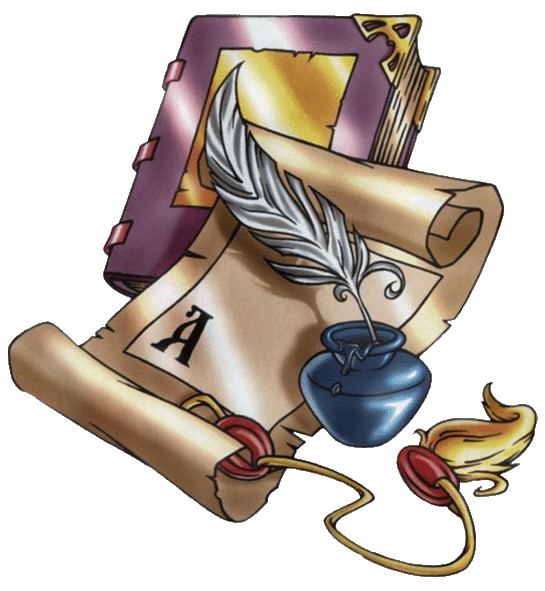 Руководитель МО: Савилова Е.ВЦель:  вооружить классных руководителей теоретическими и практическими знаниями в вопросах организации работы на основе диагностики школьников в условиях личностно-ориетированного подхода к воспитанию в условиях модернизации образования.Задачи: 1) организовать информационно-методическую помощь классным руководителям. по вопросам психологии и педагогики  воспитательной работы.2) вовлекать классных руководителей в методическую, инновационную, опытно-педагогическую деятельность.3) создать информационно-педагогический банк собственных достижений, популяризировать  опыт педагогов.4) развивать информационную культуру педагогов, использовать  информационные технологии в воспитательной работе.Функции МО классных руководителей-Методическая функция:-Создание портфеля классного руководителя                              в течение года диагностический материал;протоколы родительских собраний;методические материалы;банк воспитательных мероприятий;-Участие в конкурсах профессионального мастерства                 в течение года-Участие в конкурсе методических разработок                             в течение года-Мониторинг деятельности классных руководителей,            1 раз в полугодиеуровня воспитанности обучающихся-Организационно-координационная функция:-Совместная деятельность классного руководителя с психологической службой,  библиотекой и предметными МО по изучению развития личности в классном коллективе                                                                       в течение года-Функция планирования и анализа:-Планирование с помощью организационно-деятельностной игры;-Экспертиза воспитательного пространства школы (мониторинг деятельности в таблицах, графиках, диаграммах);-Анализ инновационной работы;- Самоанализ компонентов в воспитательной деятельности;-Самоанализ  работы классного руководителя согласно должностным обязанностям.-Инновационная функция:-Включение информационных технологий в воспитательный процесс;-Применение технологии «Открытое пространство»;-Публикация в СМИ, пополнение школьного сайта.МО классных руководителей ведет следующую документацию:         - список членов МО;         - годовой план работы МО;         - протоколы заседаний МО;         - программы деятельности;          - аналитические  материалы по итогам проведенных мероприятий,    тематического административного контроля (справки приказы…)            - инструктивно-методические документы, касающиеся воспитательной работы в классных коллективах и деятельности классных руководителей;              - материалы «Методической копилки» классных руководителей. Функциональные обязанности классного руководителя.В процессе организации воспитательной работы  в классе классный руководитель осуществляет следующие функции:          - изучение  личности учащихся;         - анализ координации и коррекции образовательного процесса и взаимоотношений в классе ( учащихся между собой  в классе  и с учащимися других классов, учащихся и учителей…);         - организация планирования, подготовки, проведения и подведения итогов периодов жизнедеятельности классного коллектива и классных мероприятий: классных часов, минут информации и общения, КТД, огоньков, конкурсов и т.д.  ;              - социальная защита учащихся ( совместно с социальным педагогом);         - работа с родителями учащихся;         -педагогическое обеспечение деятельности ученического самоуправления в классе;          - организация, ведение классного журнала и дневников учащихся осуществляется свои функции,  классное руководство. В начале учебного года: составляет список класса и оформляет классный журнал;изучает условия семейного воспитания;уточняет или составляет социальный портрет класса и сдает его социальному педагогу;собирает полную информацию об участии учащихся класса в конкурсах;проводит работу по вовлечению учащихся в разнообразную деятельность ( объединение УДО, в целях развития их способностей);организует коллективное планирование;составляет план воспитательной работы класса, согласовывает его с руководителем МО классных руководителей и сдает на утверждение заместителю директора по ВР.  Ежедневно: отмечает в классном журнале отсутствующих учащихся;осуществляет педагогическую помощь активу класса;осуществляет контроль за внешним видом учащихся и наличием у  них сменной обуви;осуществляет контроль за дежурством по классу.   Еженедельно: проверяет дневники учащихся;осуществляет контроль за ведением классного журнала учителями-предметниками;проводит классный час.  Ежемесячно: организует коллектив класса на участие в школьных делах;помогает активу организовывать подведение итогов жизнедеятельности классных коллективов;проводит занятия по ПДД и плановый инструктаж по ТБ;дежурит на общешкольных вечерах;контролирует участие в кружках, секциях, клубах, других  объединениях учащихся своего класса, требующих особой педагогической заботы.  В течение четверти: организует выполнение рекомендаций медицинских работников по охране здоровья учащихся;помогает активу в организации жизнедеятельности класса ( планирование, организация дел, коллективный анализ);организовывает дежурство класса ( по графику) по школе;оперативно информирует социального педагога, заместителя директора по ВР или директора школы  о девиантном поведении учащихся, о случаях грубого нарушения учащихся класса устава школы;проводит родительское собрание;организует работу родительского комитета класса;посещает МО классных руководителей, семинары, совещания по вопросам воспитательной  работы. В конце четверти организует подведение итогов учебы учащихся и жизнедеятельности класса в прошедшей четверти;сдает заместителю  директора по учебно- воспитательной работе отчет об успеваемости класса и оформленный классный журнал.       Во время каникул участвует в работе МО классных руководителей;совместно с  ученическим активом, родителями организует каникулярные мероприятия своего класса. В конце учебного года организовывает подведение итогов жизнедеятельности класса в учебном году;проводит педагогический анализ учебно-воспитательного процесса в классе и сдает его заместителю директора по воспитательной  работе;организует ремонт классного помещения;получает от родителей учащихся данные о летнем отдыхе детей.Формы методической работы:семинары;консультации;документация по воспитательной работе;организация работы с родителями;тематические педсоветы;ученическое самоуправление в классе;классный час- это……;мастер-классы.Календарно-тематический планработы  методического объединения классных руководителей 1-11                            классов на  2015 – 2016 учебный год.СрокиФорма проведения               Темы    РезультатыОтветственныйСентябрь1.Семинар МО1.Анализ работы за 2015-2016уч.г.2.Утверждение плана работы на 2016-2017 уч.г.3. «Методика  планирования воспитательной работы в классах».4. Утверждение тем самообразования по проблемам воспитательной работы.1.2.Оформление в протоколе заседаний МО.3.Подготовленные материалы выступлений классных руководителей на МО, планы воспитательной работы в классах.Зам. директора по ВР Руководитель МО Савилова Е.ВОктябрь1.Отчет.2.Открытый классный час по теме.1. «Работа с обучающимися, имеющими отклонения в обучении и воспитании».«Толерантность»1. Рекомендации для классных руководителей.Памятка для учащихся.Классные руководители 1-11 классов.Классный руководитель 1 класса Горбачёва Г.АНоябрь1.Семинар.2.Открытые классные часы по теме.1. « Методика работы классных руководителей по профилактике вредных привычек у обучающихся ».2. «ЗОЖ».1. Обобщение опыта классных руководителей .Оформление стен газетыЗам. директора по ВР.Кл.рук 7,8класса Воробьёва Н.ПДекабрь1.Открытый классный часНовогодний утренник.Анализ мероприятияКл. рук.2, 4 класса Рыбина С.НФевральСовещание МО.2. Открытые классные часы1. « Формы и технологии организации деятельности классных руководителей, стимулирующих повышение их успешности».2. « Поздравляем наших пап». 1.Обобщение опыта классных руководителей, рекомендации для классных руководителей.2.Анализ мероприятия. Зам. директора по ВР Руководитель МО  Савилова Е.ВКлассный руководитель 3 класса Михайлова Е.ВМай1.Заседание МО.1.Анализ работы в 2016-2017уч.г.2. Определение целей и задач на 2017-2018 уч.г.1.Оформление в протоколе заседаний МО.Зам. директора по ВР